Dwelling—purchase cost, total Australian currency N[N(9)]Exported from METEOR(AIHW's Metadata Online Registry)© Australian Institute of Health and Welfare 2024This product, excluding the AIHW logo, Commonwealth Coat of Arms and any material owned by a third party or protected by a trademark, has been released under a Creative Commons BY 4.0 (CC BY 4.0) licence. Excluded material owned by third parties may include, for example, design and layout, images obtained under licence from third parties and signatures. We have made all reasonable efforts to identify and label material owned by third parties.You may distribute, remix and build on this website’s material but must attribute the AIHW as the copyright holder, in line with our attribution policy. The full terms and conditions of this licence are available at https://creativecommons.org/licenses/by/4.0/.Enquiries relating to copyright should be addressed to info@aihw.gov.au.Enquiries or comments on the METEOR metadata or download should be directed to the METEOR team at meteor@aihw.gov.au.Dwelling—purchase cost, total Australian currency N[N(9)]Identifying and definitional attributesIdentifying and definitional attributesMetadata item type:Data ElementShort name:Purchase costsSynonymous names:Purchase costsMETEOR identifier:270204Registration status:Housing assistance, Retired 10/02/2006Data Element Concept:Dwelling—purchase costValue Domain:Total Australian currency N[N(9)]Value domain attributesValue domain attributesValue domain attributesRepresentational attributesRepresentational attributesRepresentational attributesRepresentation class:TotalTotalData type:CurrencyCurrencyFormat:N[N(9)]N[N(9)]Maximum character length:1010Unit of measure:Australian currency (AU$)Australian currency (AU$)Data element attributes Data element attributes Collection and usage attributesCollection and usage attributesGuide for use:Include:All costs attributable to the purchase of each dwelling such as purchase fees, transaction costs, any initial maintenance or upgrade costs, and land costs.Dwellings where the purchase process has been completed and which are ready for occupancy.Dwelling purchase that commenced in previous years that was not finalised until the current financial year. Exclude:Additions to stock under leasing arrangements.Costs not directly attributable to specific dwellings such as portfolio management costs.Dwelling purchase that was not finalised by the end of the current financial year.Acquisition of stock for purposes other than public housing.Source and reference attributesSource and reference attributesSubmitting organisation:Australian Institute of Health and Welfare
Relational attributesRelational attributesRelated metadata references:Is re-engineered from  Purchase costs, version 1, DE, NHADD, NHDAMG,  Superseded 01/03/2005.pdf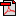  (14.2 KB)       No registration status